Worksheet : Ghunnah and QalqalahIdentify all cases of Ghunnah(G) and Qalqalah(Q) in the following Ayahs:Time Allowed : 3-5 Mins*Encirlce the point of occurrence and write G and Q .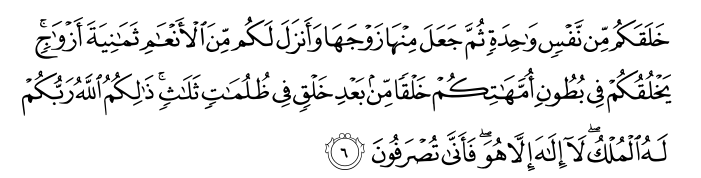 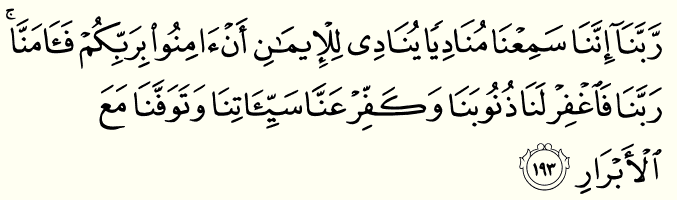 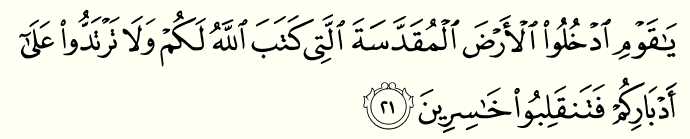 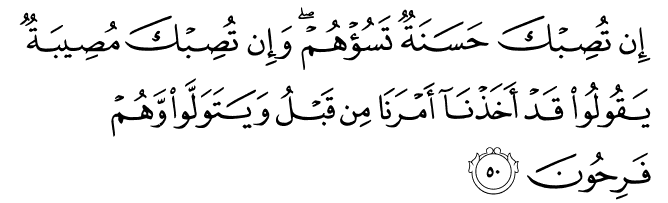 